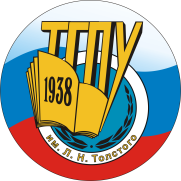 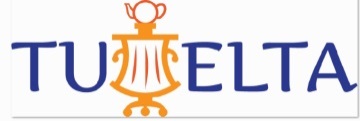 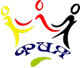 Федеральное государственное бюджетное образовательное учреждение высшего образования «Тульский государственный педагогический университет им. Л.Н. Толстого»Управление международного образованияФакультет иностранных языков, кафедра английской филологииТульская территориальная профессиональная группа учителей английского языкаИНФОРМАЦИОННОЕ ПИСЬМОУважаемые коллеги!Приглашаем вас принять участие в работемеждународного научно-методического семинара«АКТУАЛЬНОСТЬ РЕАЛИЗАЦИИ ИНТЕГРИРОВАННОГО ПРЕДМЕТНО-ЯЗЫКОВОГО ОБУЧЕНИЯ В ИНОЯЗЫЧНОМ ОБРАЗОВАНИИ»Дата проведения: 12 мая 2022 годаНаучно-методический семинар посвящен рассмотрению актуальных вопросов оптимизации иноязычного образования за счет применения интегративного подхода и внедрения в практику преподавания иностранных языков интегрированных предметно-языковых курсов, сопряженных с другими дисциплинами, в частности с историей, географией и т.п. В рамках семинара планируется обсуждение методических способов и приемов оптимизации развития иноязычных умений и навыков обучающихся за счет привлечения предметно-ориентированных аутентичных и учебных материалов, расширяющих возможности интеграции содержательного и языкового компонентов в иноязычном образовании. На семинаре будут представлены различные аспекты реализации интегративного подхода, примеры интегрированных уроков, а также актуальные вопросы современной романо-германской филологии.Направления работы секций научно-методического семинараИнтегративный подход и варианты интеграции преподавания иностранных языков с различными предметными областями.Использование предметно-ориентированных англоязычных аутентичных и учебных материалов как средства интеграции языкового и содержательного компонентов образования.Вопросы реализации межпредметных связей на уроках иностранного языка в школе и вузе и критерии оценки эффективности интегрированного обучения. Актуальные вопросы современной романо-германской филологии.К участию приглашаются преподаватели иностранного языка, магистранты, аспиранты и студенты старших курсов профильных вузов, заинтересованные в обсуждении вопросов семинара. Семинар проводится в смешанном формате.Предварительная регистрация до 5 мая 2022 года по ссылке https://clck.ru/TWTrrСсылка для участия онлайн будет отправлена на адрес электронной почты, указанной при регистрации.По итогам работы семинара планируется издание электронного сборника научных трудов, которому будут присвоены международный стандартный книжный номер (ISBN), коды универсальной десятичной классификации (УДК) и библиотечно-библиографической классификации (ББК).Научные труды конференции будут включены в Российский индекс научного цитирования (РИНЦ) и размещены на платформе научной электронной библиотеки (eLIBRARY.ru).Стоимость публикации – 170 рублей за 1 стр.Научно-педагогические работники зарубежных вузов-партнеров ТГПУ им. Л.Н. Толстого публикуются бесплатно.Все участники научно-методического семинара получают индивидуальный сертификат участника семинара (бесплатно).Желающие опубликовать свои материалы должны предоставить их в электронном и распечатанном (только для работников и обучающихся ТГПУ им. Л.Н. Толстого) виде, с визой научного руководителя – для магистрантов, аспирантов и соискателей, в кабинет № 215 учебный корпус № 4 ТГПУ им. Л.Н. Толстого (проспект Ленина, д. 125) Роговой Елене Владимировне, либо по электронной почте linguistk@outlook.com в виде прикрепленного файла со статьей (и скан-копией страницы с визой научного руководителя для магистрантов, аспирантов и соискателей) до 20 мая 2021 года. Файл со статьей просим называть по фамилии первого автора и указанием направления работы секций семинара, например: Петров_возможности проф. роста Минимальный объем статьи – не менее 3-х страниц. Оргкомитет оставляет за собой право отклонять материалы, не соответствующие проблематике научно-методического семинара, и предупреждает об обязательной проверке текстов в системе «Антиплагиат» (процент оригинальности материалов должен быть не менее 60%, оплата производится только после проверки текста).Статьи, поданные позже указанного срока, к публикации приниматься не будут.ТРЕБОВАНИЯ К ОФОРМЛЕНИЮ РУКОПИСИ (образец оформления в Приложении 1): - рукописи представляются в электронном виде на русском языке; - текстовой редактор Word 7.0 для Windows; - шрифт TimesNewRoman;- шрифт заголовка – 14 пт полужирный, все прописные (переносы не допускаются); - шрифт перечня фамилий авторов – 14 пт;- фамилия(и) автора(ов) печатается через пробел после заголовка, после фамилии курсивом указываются вуз и город участника/участников, и все это выравнивается по центру (магистранты, аспиранты и соискатели указывают также ФИО научного руководителя, его/её должность и место работы); - после этих сведений через строку излагается краткая (4–5 строк) аннотация и ключевые слова на русском и английском языках; - основной текст печатается через одну пустую строку от аннотации; - межстрочный интервал – полуторный; - абзацный отступ – 1,25 см.; - поля страниц: сверху и снизу – по 2 см, слева – 3 см, справа – 1,5 см; - равнение текста по ширине, рисунки и таблицы в MicrosoftWord;- функция «перенос» не используется;- ссылки на литературу даются в тексте в квадратных скобках, в конце статьи приводится список литературы; - в электронном варианте каждая статья должна быть в отдельном файле; - статьи будут опубликованы в авторской редакции. Оплата публикации в сборнике научно-методического семинара осуществляется на реквизиты, указанные в Приложении 2, через банк или через кассу университета после того, как статья будет принята к печати (после проверки в системе «Антиплагиат»). Копию квитанции об оплате публикации предоставить в Научное управление (пр-т Ленина, 125, уч.корп. №4, каб. 123) или выслать скан-копию квитанции по электронной почте linguistk@outlook.com.С уважением, ОРГКОМИТЕТПриложение № 1Образец оформления статьи:Приложение № 2БАНКОВСКИЕ РЕКВИЗИТЫ ДЛЯ ПЕРЕЧИСЛЕНИЯ ОПЛАТЫ ЗА ПУБЛИКАЦИЮ:федеральное государственное бюджетное образовательное учреждение высшего образования «Тульский государственный педагогический университет им. Л.Н. Толстого»Сокращенное наименование: ТГПУ им. Л.Н. ТолстогоИНН 7107030811 КПП 710701001Получатель: УФК по Тульской области (ТГПУ им. Л.Н. Толстого л/с 20666X23060)Расчетный счет: 03214643000000016600Банк: ОТДЕЛЕНИЕ ТУЛА БАНКА РОССИИ//УФК по Тульской области г. ТулаБИК 017003983Корреспондентский счет: 40102810445370000059ОКПО 02080121 ОКТМО 70701000 ОГРН 1027100979674Адрес: 300026, г. Тула, пр. Ленина, 125. Факс: (4872) 65-78-07. Телефон: (4872) 35-91-62E-mail: info@tsput.ru. Сайт: http://tsput.ruДОПОЛНИТЕЛЬНООКОНХ 92110                     ОКВЭД 85.22                                   Код ГМУ 0366100000003Код ЭБ 001X2306КБК 00000000000000000130. Доходы, получаемые от платной образовательной деятельностиНазначение платежа: за публикацию в сборнике семинара «Актуальность реализации интегрированного предметно-языкового обучения в иноязычном образовании»Исполняющий обязанности ректора Подрезов Константин Андреевич действует на основании приказа Министерства просвещения России №12-03-02/2 от 20.01.2022 гНАЗВАНИЕИванов И.И.Тульский государственный педагогический университет им. Л.Н. ТолстогоАннотация:Ключевые слова:Abstract:Keywords:Текст текст текст текст текст……. [1, с.12].Список литературы:1. Иванов, И.И. Основы методики трудового обучения / И.И. Иванов, П.П. Петров; под ред. С.С. Сидорова. – Тула: Изд-во ТГПУ им. Л.Н. Толстого, 2012. – С. 12.